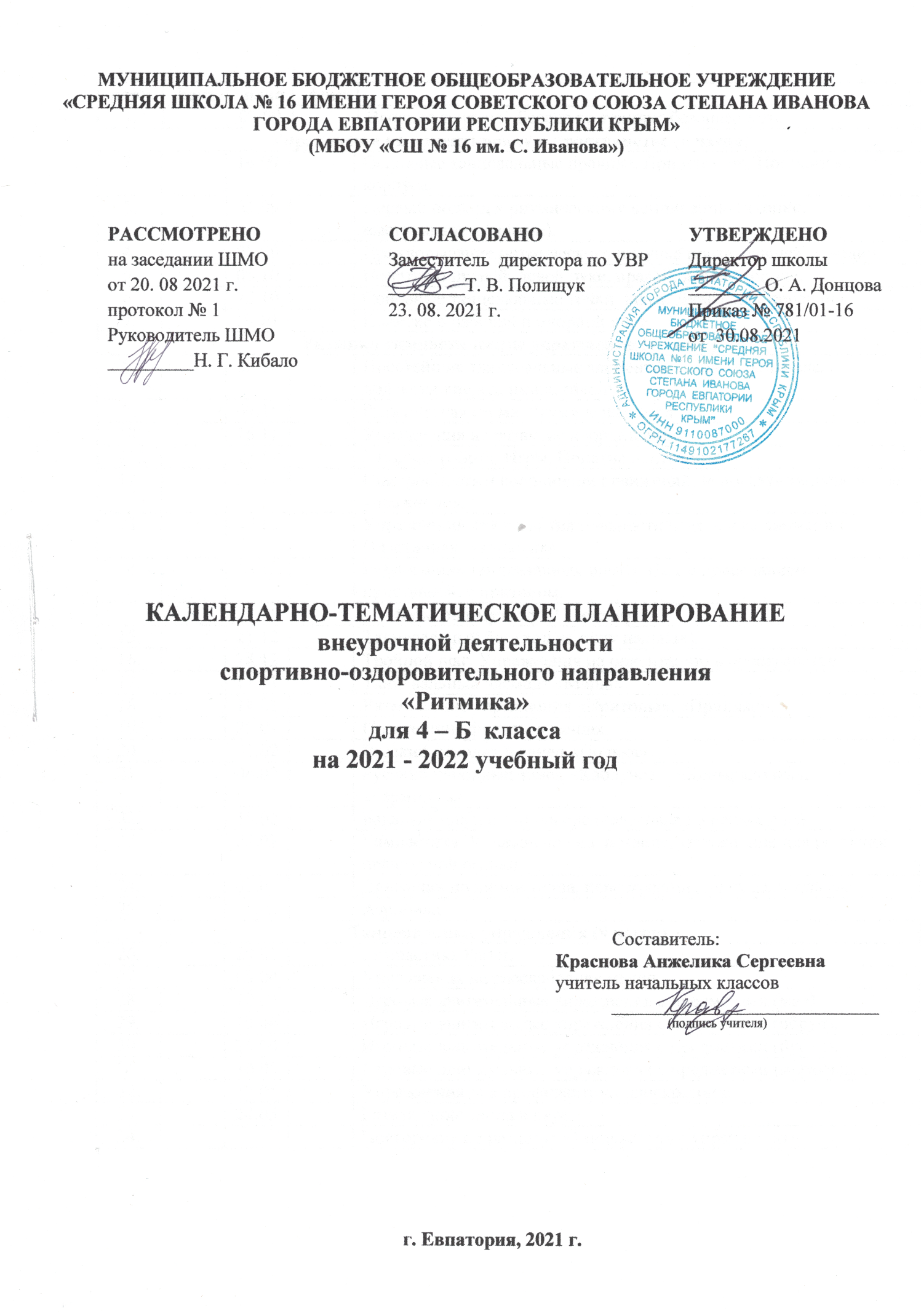 № п/п№ п/п№ п/пДата Дата Дата Дата Дата Дата Название темыНазвание темыплан план фактфактфактпланпланфактфактНазвание темыНазвание темы1.1.07.0907.09Вводное занятие.  Беседа по технике безопасности.Вводное занятие.  Беседа по технике безопасности.Упражнения на ориентировку в пространстве (6 часов)Упражнения на ориентировку в пространстве (6 часов)Упражнения на ориентировку в пространстве (6 часов)Упражнения на ориентировку в пространстве (6 часов)Упражнения на ориентировку в пространстве (6 часов)Упражнения на ориентировку в пространстве (6 часов)Упражнения на ориентировку в пространстве (6 часов)Упражнения на ориентировку в пространстве (6 часов)Упражнения на ориентировку в пространстве (6 часов)Упражнения на ориентировку в пространстве (6 часов)Упражнения на ориентировку в пространстве (6 часов)2.14.0914.09Основные танцевальные правила. Приветствие. Постановка корпуса.Основные танцевальные правила. Приветствие. Постановка корпуса.3.21.0921.09Первый подход к ритмическому исполнению (хлопки, выстукивания, притоп).Первый подход к ритмическому исполнению (хлопки, выстукивания, притоп).4.28.0928.09Прохлопывание ритмического рисунка прозвучавшей мелодии.Прохлопывание ритмического рисунка прозвучавшей мелодии.5.05.1005.10Понятие о правой, левой руке, правой, левой стороне. Понятие о правой, левой руке, правой, левой стороне. 6.12.1012.10Основные танцевальные точки, шаги. Диагональ, середина.Основные танцевальные точки, шаги. Диагональ, середина.7.19.1019.10Понятие о рабочей и опорной ногеПонятие о рабочей и опорной ногеРитмико-гимнастические упражнения (7 часов)Ритмико-гимнастические упражнения (7 часов)Ритмико-гимнастические упражнения (7 часов)Ритмико-гимнастические упражнения (7 часов)Ритмико-гимнастические упражнения (7 часов)Ритмико-гимнастические упражнения (7 часов)Ритмико-гимнастические упражнения (7 часов)Ритмико-гимнастические упражнения (7 часов)Ритмико-гимнастические упражнения (7 часов)Ритмико-гимнастические упражнения (7 часов)Ритмико-гимнастические упражнения (7 часов)8.26.1026.10Простейшие танцевальные элементы. Танцевальный шаг, подскоки вперед, назад, галоп.Простейшие танцевальные элементы. Танцевальный шаг, подскоки вперед, назад, галоп.9.09.1109.11Ритмическая схема. Ритмическая играРитмическая схема. Ритмическая игра10.16.1116.11Упражнения на развитие координации.Упражнения на развитие координации.11.23.1123.11Этюдная работа. Игры. Понятие пантомимаЭтюдная работа. Игры. Понятие пантомима12.30.1130.11Синхронность и координация движений, используя танцевальные упражнения.Синхронность и координация движений, используя танцевальные упражнения.13.07.1207.12Упражнения для развития плавности и мягкости движений. Пластичная гимнастикаУпражнения для развития плавности и мягкости движений. Пластичная гимнастика14.14.1214.12Разучивание танцевальных шагов. Шаг с приседанием, приставной, с притопом.Разучивание танцевальных шагов. Шаг с приседанием, приставной, с притопом.Игры под музыку (11 часов)Игры под музыку (11 часов)Игры под музыку (11 часов)Игры под музыку (11 часов)Игры под музыку (11 часов)Игры под музыку (11 часов)Игры под музыку (11 часов)Игры под музыку (11 часов)Игры под музыку (11 часов)Игры под музыку (11 часов)Игры под музыку (11 часов)15.21.1221.12Танцевальный бег (ход на полу пальцах). Танцевальный бег (ход на полу пальцах). 16.28.1228.12Тройной шаг. Упражнения на ориентацию в пространстве.Тройной шаг. Упражнения на ориентацию в пространстве.17.11.0111.01Танцевальный элемент «Марш».Танцевальный элемент «Марш».18.18.0118.01Ритмические упражнения «Притопы», «Припляс».Ритмические упражнения «Притопы», «Припляс».19.25.0125.01Простейшие фигуры в танцах. Простейшие фигуры в танцах. 20.01.0201.02Русский народный танец «Полька».Русский народный танец «Полька».21.08.0208.02Русский народный танец «Каблучок», «Ковырялочка», «Гармошка».Русский народный танец «Каблучок», «Ковырялочка», «Гармошка».22.15.0215.02Бальный танец от эпохи средневековья до наших дней.Бальный танец от эпохи средневековья до наших дней.23.22.0222.02Гимнастика. Упражнения на дыхание, упражнения для развития правильной осанки.Гимнастика. Упражнения на дыхание, упражнения для развития правильной осанки.24.01.0301.03Движения по линии танца, перестроение, диагональ класса.Движения по линии танца, перестроение, диагональ класса.25.15.0315.03Аэробика.Аэробика.Танцевальные упражнения (9 часов)Танцевальные упражнения (9 часов)Танцевальные упражнения (9 часов)Танцевальные упражнения (9 часов)Танцевальные упражнения (9 часов)Танцевальные упражнения (9 часов)Танцевальные упражнения (9 часов)Танцевальные упражнения (9 часов)Танцевальные упражнения (9 часов)Танцевальные упражнения (9 часов)Танцевальные упражнения (9 часов)26.29.0329.03Гимнастика Parter.Гимнастика Parter.27.05.0405.04Упражнения на расслабление мышц.Упражнения на расслабление мышц.28.12.0412.04Игровые двигательные упражнения с предметами (мяч).Игровые двигательные упражнения с предметами (мяч).29.19.0419.04Игровые двигательные упражнения с предметами (обруч).Игровые двигательные упражнения с предметами (обруч).30.26.0426.04Игровые двигательные упражнения с предметами (бубен).Игровые двигательные упражнения с предметами (бубен).31.10.0510.05Игровые двигательные упражнения с предметами (маракасы).Игровые двигательные упражнения с предметами (маракасы).32.17.0517.05Упражнения для профилактики плоскостопия.Упражнения для профилактики плоскостопия.33.24.0524.05Разучивание танца в паре.Разучивание танца в паре.34.Повторение по разделу: «Танцевальные упражнения»Повторение по разделу: «Танцевальные упражнения»